EDENFIELD ROUTE ONE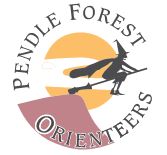 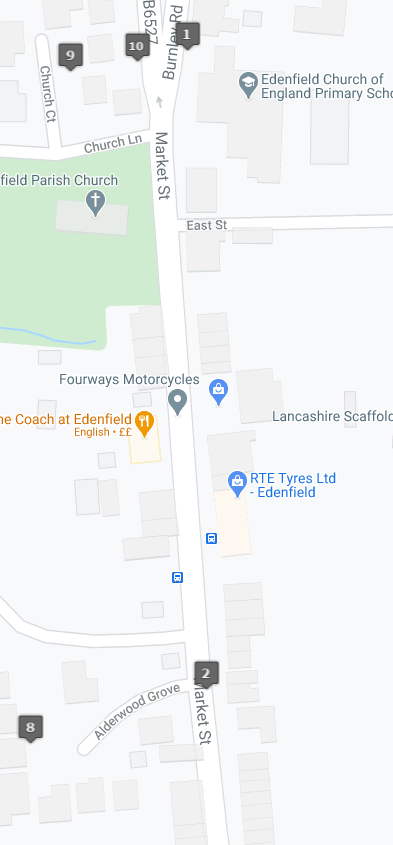 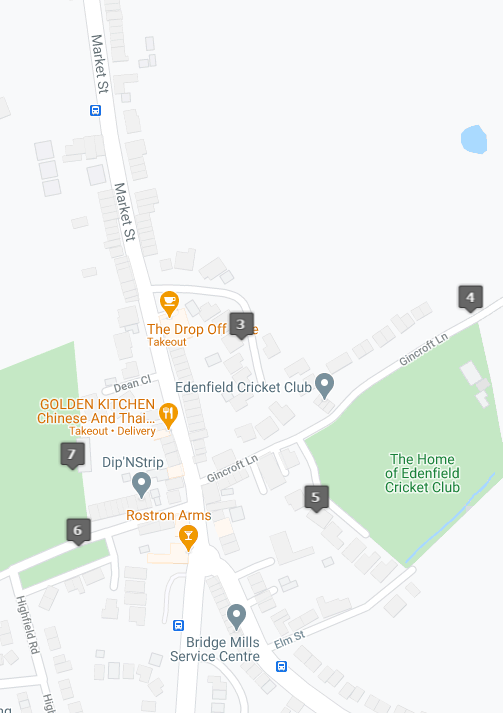 